Publicado en MADRID el 30/04/2020 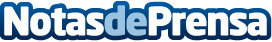 Aumentan las altas hospitarias forzosas sin que los pacientes ejerzan sus derechos Debido a las medidas sanitarias para contener el contagio de la enfermedad COVID19 se están produciendo altas hospitalarias, en muchas ocasiones precipitadas, en pacientes que precisan de tratamientos urgentes y vitales como ocurre en el caso de los afectados por daño cerebral, según comenta Abelardo Moreno, abogado especialista en daño cerebral adquiridoDatos de contacto:abelardo moreno jimenez607725726Nota de prensa publicada en: https://www.notasdeprensa.es/aumentan-las-altas-hospitarias-forzosas-sin Categorias: Nacional Medicina Derecho http://www.notasdeprensa.es